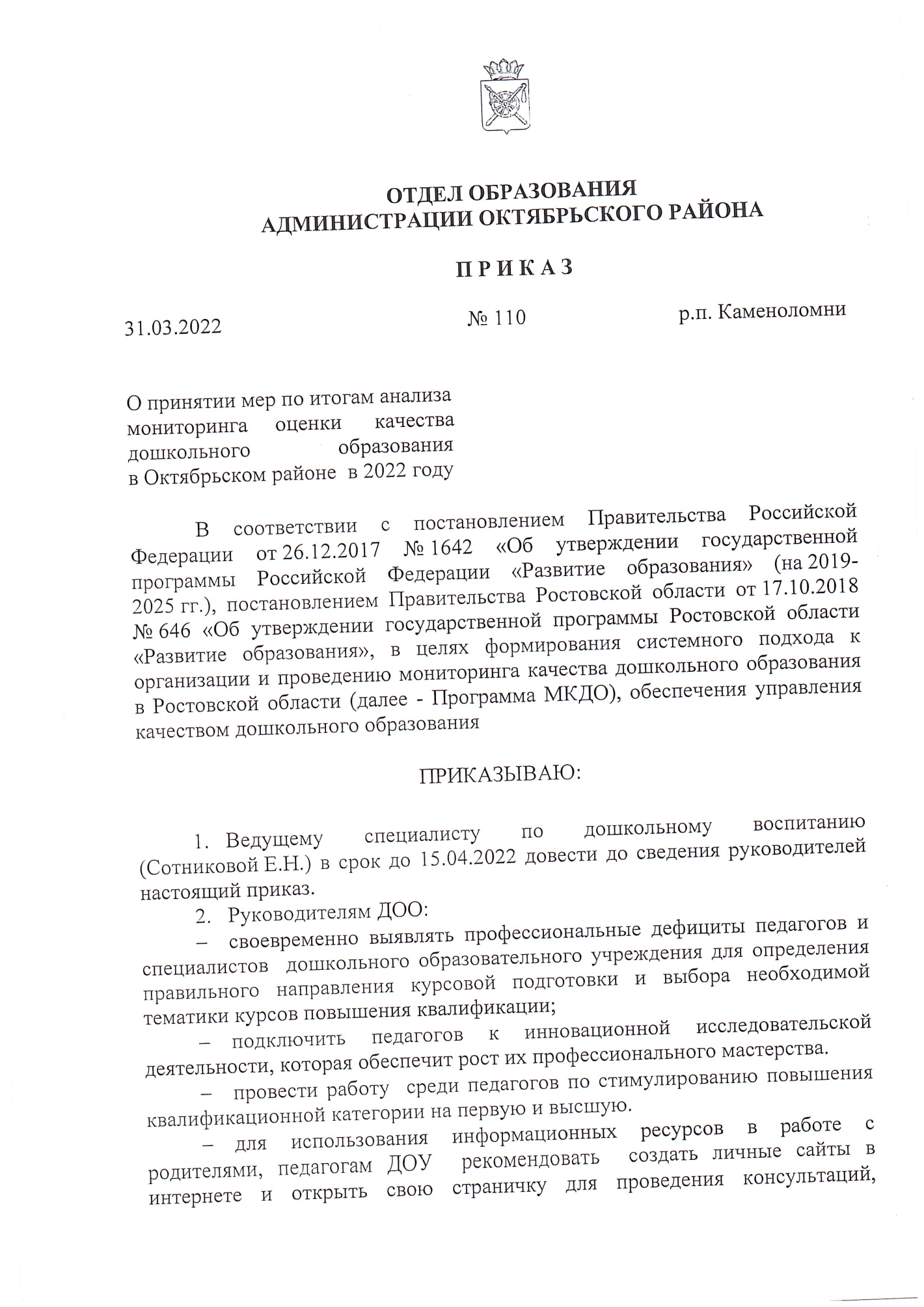 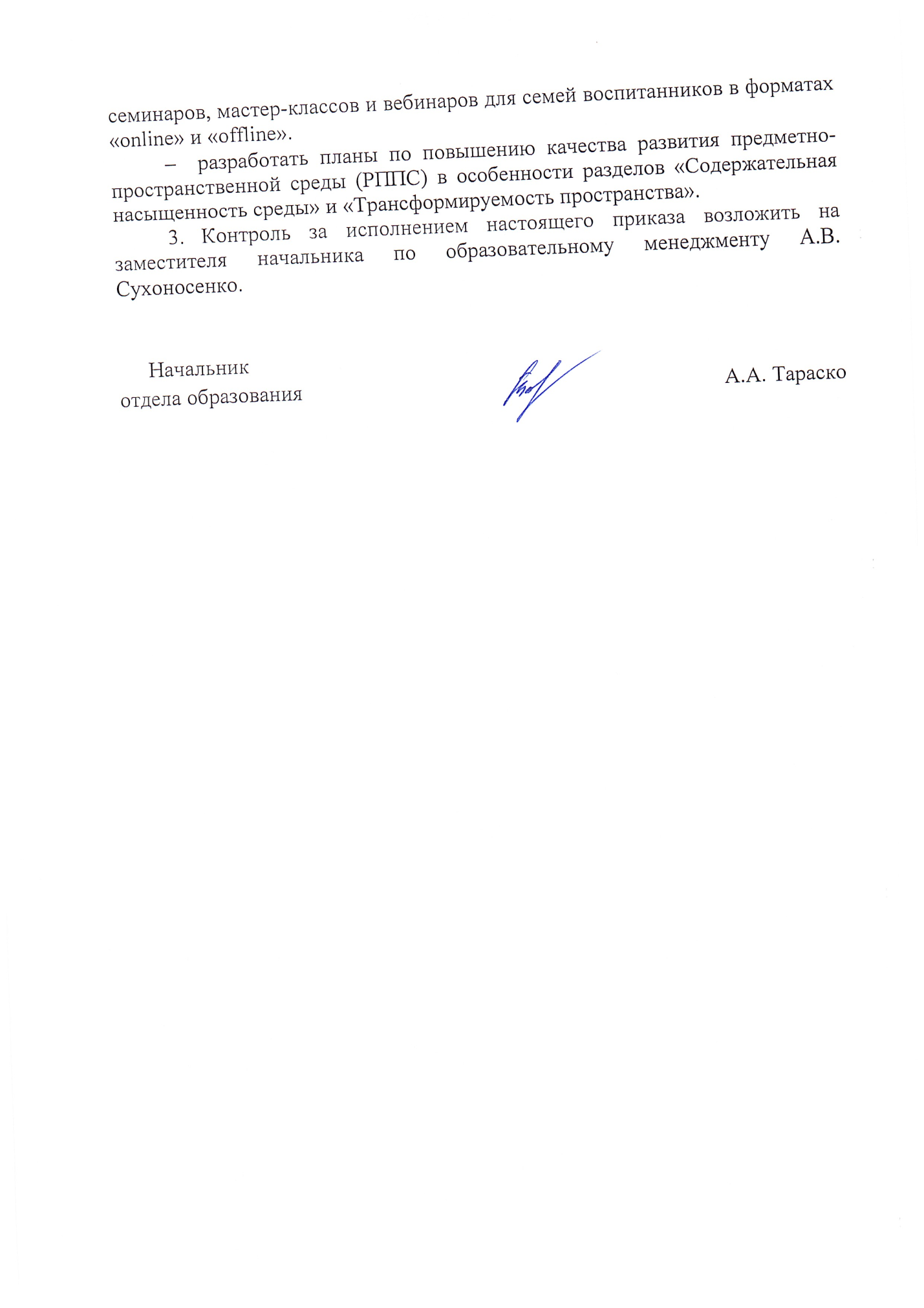 Приложение № 1к приказу отдела образования от  31.03.2022 № 110План мероприятий  по повышению качества дошкольного образования Октябрьского района на 2022-2023 уч.год№ п/пМероприятияОтветственные исполнителиСроки реализации1.                                 Меры по развитию кадрового потенциала в ДОО1.                                 Меры по развитию кадрового потенциала в ДОО1.                                 Меры по развитию кадрового потенциала в ДОО1.                                 Меры по развитию кадрового потенциала в ДОО1.1Семинар для руководителей ДОО: «Повышение правовой грамотности руководителей ДОО».Опрышко Л.Г., заведующий МАУ ИМКСентябрь20221.2Семинар для руководителей ДОО: «Инновационная методическая работа как один из ресурсов развития кадрового потенциала дошкольного образовательного учреждения» Сотникова Е.Н., ведущий специалист отдела образования  Октябрь20221.3Семинар для педагогов ДОО: «Поддержка и развитие кадрового потенциала в ДОУ в условиях внедрения ФГОС» 
 Самсонова А.В., методист МАУ ИМКНоябрь2022 2. Меры по повышению качества взаимодействия с семьей 2. Меры по повышению качества взаимодействия с семьей 2. Меры по повышению качества взаимодействия с семьей 2. Меры по повышению качества взаимодействия с семьей2.1Онлайн-семинар для учителей-логопедов и педагогов-психологов ДОО: «Формирование психологической готовности к взаимодействию с семьями и детьми с ОВЗ в ДОУ»Неговора Н.Н., руководитель РМО учителей-логопедовДекабрь20222.2Семинар для специалистов ДОО: «Совершенствование общения педагогов и родителей. Развитие коммуникативных навыков. Техники для установления позитивных отношений».Агафонова Ж.Ю., руководитель РМО педагогов-психологовФевраль2023Семинар-совещание для руководителей ДОО «Современные проблемы взаимодействия детского сада и семьи»Сотникова Е.Н., ведущий специалист отдела образования  3.                Меры по повышению качества развивающей предметно-пространственной среды3.                Меры по повышению качества развивающей предметно-пространственной среды3.                Меры по повышению качества развивающей предметно-пространственной среды3.                Меры по повышению качества развивающей предметно-пространственной среды3.1Семинар для воспитателей: «Содержание РППС МАДОУ, ее соответствие требованиям ФГОС ДО, ресурсы и дефициты наполнения. Ребенок и его роль в преобразовании РППС »Манец О.В. руководитель РМО заместителей заведующих по ВМРмарт20233.2Практический семинар: «Ребёнок с ОВЗ в ДОУ. Особые образовательные потребности и условия»Несмеянова С.Н. руководитель РМО воспитателейСентябрь20233.3Круглый стол для музыкальных руководителей: Предметно-пространственная развивающаяся среда музыкального зала в соответствии с ФГОС.Сухина С.Ю.-руководитель РМО музыкальных руководителейоктябрь20233.4Онлайн-семинар для педагогов: «Моделирование развивающей предметно-пространственной среды в детском саду в соответствии с ФГОС.»Салиева С.В., методист МО ДОУАпрель 2023